Registration Form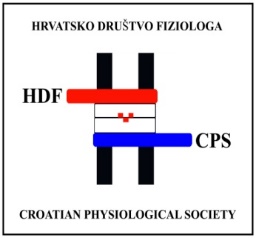 For the 3rd Regional Congress of Physiological Societies and the 5th Congress of Croatian Physiological Society (September 22 – 25, 2022)Personal informationName: Surname: Title: Institution: Country:Address: E-mail: Registration (Please mark the preferred option)I would like to register:For the entire conference durationAs a member of the Croatian Physiological Society (early registration fee: 50 Eur / 375 kn; late registration fee: 100 Eur / 750 kn)As a non-member of the Croatian Physiological Society (early registration fee: 75 Eur / 560 kn; late registration fee: 125 Eur / 940 kn)As a doctoral student and a member of the Croatian Physiological Society (early registration fee: 40 Eur / 300 kn; late registration fee: 50 Eur / 375 kn)As a doctoral student and a non-member of the Croatian Physiological Society (early registration fee: 50 Eur / 375 kn; late registration fee: 75 Eur / 560 kn)To attend one dayAs a doctoral student (daily registration fee: 30 Eur /225 kn)As a post-doctoral researcher (daily registration fee: 40 Eur /300 kn)ParticipationPlease select type of participation in the conference:Oral presentationPoster presentationPassive participationI give my consent for publishing my abstract online (Yes/No)?Date:								Signature:CROATIAN PHYSIOLOGICAL SOCIETYtel: 01/2390-170; Heinzelova 55, 10 000 Zagrebcontact: aleksandra.dugandzic@mef.hr